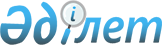 Ғабит Мүсірепов атындағы ауданы мәслихатының 2021 жылғы 24 желтоқсандағы № 13-1 "2022-2024 жылдарға арналған Ғабит Мүсірепов атындағы ауданының бюджетін бекіту туралы" шешіміне өзгерістер енгізу туралыСолтүстік Қазақстан облысы Ғабит Мүсірепов атындағы ауданы мәслихатының 2022 жылғы 21 қарашадағы № 23-1 шешімі
      Солтүстік Қазақстан облысы Ғабит Мүсірепов атындағы ауданының мәслихаты ШЕШТІ:
      1. Ғабит Мүсірепов атындағы ауданы мәслихатының "2022-2024 жылдарға арналған Ғабит Мүсірепов атындағы ауданының бюджетін бекіту туралы" 2021 жылғы 24 желтоқсандағы № 13-1 шешіміне (Нормативтік құқықтық актілерді мемлекеттік тіркеу тізілімінде № 162444 болып тіркелді) келесі өзгерістер енгізілсін:
      1-тармақ жаңа редакцияда жазылсын:
       "1. 2022-2024 жылдарға арналған Ғабит Мүсірепов атындағы ауданының бюджеті осы шешімге тиісінше 1, 2, 3, 4, 5 және 6-қосымшаларға сәйкес, соның ішінде 2022 жылға келесі көлемдерде бекітілсін:
      1) кірістер – 9 861 370,7 мың теңге:
      салықтық түсімдер – 1 420 869,7 мың теңге;
      салықтық емес түсімдер – 64 093 мың теңге;
      негізгі капиталды сатудан түсетін түсімдер – 118 000 мың теңге;
      трансферттер түсімі – 8 258 408 мың теңге;
      2) шығындар – 10 679 524,3 мың теңге;
      3) таза бюджеттік кредиттеу – 47 748 мың теңге:
      бюджеттік кредиттер – 183 780 мың теңге;
      бюджеттік кредиттерді өтеу – 136 032 мың теңге;
      4) қаржы активтерімен операциялар бойынша сальдо – 0:
      қаржы активтерін сатып алу – 0;
      мемлекеттің қаржы активтерін сатудан түсетін түсімдер – 0;
      5) бюджет тапшылығы (профициті) – - 865 901,6 мың теңге;
      6) бюджет тапшылығын қаржыландыру (профицитін пайдалану) – 865 901,6 мың теңге:
      қарыздар түсімі – 737 009,9 мың теңге;
      қарыздарды өтеу – 136 032,5 мың теңге;
      бюджет қаражатының пайдаланылатын қалдықтары – 264 924,2 мың теңге.";
      көрсетілген шешімнің 1-қосымшасы осы шешімнің қосымшасына сәйкес жаңа редакцияда жазылсын.
      2. Осы шешім 2022 жылғы 1 қаңтардан бастап қолданысқа енгізіледі. 2022 жылға арналған Ғабит Мүсірепов атындағы ауданының бюджеті
					© 2012. Қазақстан Республикасы Әділет министрлігінің «Қазақстан Республикасының Заңнама және құқықтық ақпарат институты» ШЖҚ РМК
				
      Солтүстік Қазақстан облысы Ғабит Мүсіреповатындағы ауданы мәслихатының хатшысы 

Е. Әділбеков
Солтүстік Қазақстан облысыҒабит Мүсірепов атындағыауданы мәслихатының2022 жылғы 21 қарашадағы№ 23-1 шешіміне қосымшаСолтүстік Қазақстан облысыҒабит Мүсірепов атындағыауданы мәслихатының2021 жылғы 24 желтоқсандағы№ 13-1 шешіміне 1-қосымша
Санаты
Сыныбы
Кіші сыныбы
Атауы
Сома (мың теңге)
1. Кірістер
9 861 370,7
1
Салықтық түсімдер
1 420 869,7
03
Әлеуметтiк салық
814 883,9
1
Әлеуметтiк салық
814 833,9
04
Меншiкке салынатын салықтар
286 647
1
Мүлiкке салынатын салықтар
286 647
05
Тауарларға, жұмыстарға және қызметтерге салынатын iшкi салықтар
231 085,8
2
Акциздер
5 300
3
Табиғи және басқа да ресурстарды пайдаланғаны үшiн түсетiн түсiмдер
207 478
4
Кәсiпкерлiк және кәсiби қызметтi жүргiзгенi үшiн алынатын алымдар
18 307,8
08
Заңдық маңызы бар әрекеттерді жасағаны және (немесе) оған уәкілеттігі бар мемлекеттік органдар немесе лауазымды адамдар құжаттар бергені үшін алынатын міндетті төлемдер
188 253
1
Мемлекеттік баж
188 253
2
Салықтық емес түсiмдер
64 093
01
Мемлекеттік меншіктен түсетін кірістер
43 418
5
Мемлекет меншігіндегі мүлікті жалға беруден түсетін кірістер
14 965
7
Мемлекеттік бюджеттен берілген кредиттер
26 953
бойынша сыйақылар
9
Мемлекет меншігінен түсетін басқа да кірістер
1 500
04
Мемлекеттік бюджеттен қаржыландырылатын, сондай-ақ Қазақстан Республикасы Ұлттық Банкінің бюджетінен (шығыстар сметасынан) ұсталатын және қаржыландырылатын мемлекеттік мекемелер салатын айыппұлдар, өсімпұлдар, санкциялар, өндіріп алулар
6 675
1
Мұнай секторы ұйымдарынан түсетін түсімдерді қоспағанда, мемлекеттік бюджеттен қаржыландырылатын, сондай-ақ Қазақстан Республикасы Ұлттық Банкінің бюджетінен (шығыстар сметасынан) ұсталатын және қаржыландырылатын мемлекеттік мекемелер салатын айыппұлдар, өсімпұлдар, санкциялар, өндіріп алулар
6 675
06
Басқа да салықтық емес түсiмдер
14 000
1
Басқа да салықтық емес түсiмдер
14 000
3
Негізгі капиталды сатудан түсетін түсімдер
118 000
01
Мемлекеттік мекемелерге бекітілген мемлекеттік мүлікті сату
118 000
1
Мемлекеттік мекемелерге бекітілген мемлекеттік мүлікті сату
118 000
4
Трансферттердің түсімдері
8 258 408
01
Төмен тұрған мемлекеттік басқару органдарынан трансферттер
33 181,6
3
Аудандық маңызы бар қалалардың, ауылдардың, кенттердің, ауылдық округтердің бюджеттерінен трансферттер
33 181,6
02
Мемлекеттiк басқарудың жоғары тұрған органдарынан түсетiн трансферттер
8 225 226,4
2
Облыстық бюджеттен түсетiн трансферттер
8 225 226,4
Функцио-налдық топ
Бюджеттік бағдарла-малардың әкімшісі
Бағдар-лама
Атауы
Сома (мың теңге)
2. Шығындар
10 679 524,3
01
Жалпы сипаттағы мемлекеттiк қызметтер
1 275 588
112
Аудан (облыстық маңызы бар қала)
46 961,2
мәслихатының аппараты
001
Аудан (облыстық маңызы бар қала) мәслихатының қызметін қамтамасыз ету жөніндегі қызметтер
43 551,5
003
Мемлекеттік органның күрделі шығыстары
1 084,7
005
Мәслихаттар депутаттары қызметінің тиімділігін арттыру
2 325
122
Аудан (облыстық маңызы бар қала) әкімінің аппараты
392 943
001
Аудан (облыстық маңызы бар қала) әкімінің қызметін қамтамасыз ету жөніндегі қызметтер
231 590,8
003
Мемлекеттік органның күрделі шығыстары
1 200
113
Төменгі тұрған бюджеттерге берілетін нысаналы ағымдағы трансферттер
160 152,2
459
Ауданның (облыстық маңызы бар қаланың) экономика және қаржы бөлімі
75 416,6
003
Салық салу мақсатында мүлікті бағалауды жүргізу
1 600
010
Жекешелендіру, коммуналдық меншікті басқару, жекешелендіруден кейінгі қызмет және осыған байланысты дауларды реттеу
403
001
Ауданның (облыстық маңызы бар қаланың) экономикалық саясатын қалыптастыру мен дамыту, мемлекеттік жоспарлау, бюджеттік атқару және коммуналдық меншігін басқару саласындағы мемлекеттік саясатты іске асыру жөніндегі қызметтер
72 532,6
015
Мемлекеттік органның күрделі шығыстары
881
495
Ауданның (облыстық маңызы бар қаланың) сәулет, құрылыс, тұрғын үй-коммуналдық шаруашылығы, жолаушылар көлігі және автомобиль жолдары бөлімі
760 267,2
001
Жергілікті деңгейде тұрғын үй-коммуналдық шаруашылығы, жолаушылар көлігі және автомобиль жолдары саласындағы мемлекеттік саясатты іске асыру жөніндегі қызметтер
81 733,6
003
Мемлекеттік органның күрделі шығыстары
998,3
113
Төменгі тұрған бюджеттерге берілетін нысаналы ағымдағы трансферттер
677 535,3
02
Қорғаныс
22 959,8
122
Аудан (облыстық маңызы бар қала) әкімінің аппараты
17 498,5
005
Жалпыға бірдей әскери міндетті атқару шеңберіндегі іс-шаралар
17 536,5
122
Аудан (облыстық маңызы бар қала) әкімінің аппараты
5 461,3
006
Аудан (облыстық маңызы бар қала) ауқымындағы төтенше жағдайлардың алдын алу және оларды жою
4 823,3
007
Аудандық (қалалық) ауқымдағы дала өрттерінің, сондай-ақ мемлекеттік өртке қарсы қызмет органдары құрылмаған елдi мекендерде өрттердің алдын алу және оларды сөндіру жөніндегі іс-шаралар
638
03
Қоғамдық тәртіп, қауіпсіздік, құқықтық, сот, қылмыстық-атқару қызметі
4 942,6
495
Ауданның (облыстық маңызы бар қаланың) сәулет, құрылыс, тұрғын үй-коммуналдық шаруашылығы, жолаушылар көлігі және автомобиль жолдары бөлімі
4 942,6
019
Елдi мекендерде жол қозғалысы қауiпсiздiгін қамтамасыз ету
4 942,6
06
Әлеуметтiк көмек және әлеуметтiк қамсыздандыру
720 962,3
451
Ауданның (облыстық маңызы бар қаланың) жұмыспен қамту және әлеуметтік бағдарламалар бөлімі
17 185
005
Мемлекеттік атаулы әлеуметтік көмек
17 185
451
Ауданның (облыстық маңызы бар қаланың) жұмыспен қамту және әлеуметтік бағдарламалар бөлімі
703 777,3
002
Жұмыспен қамту бағдарламасы
214 457,2
006
Тұрғын үйге көмек көрсету
519
007
Жергілікті өкілетті органдардың шешімі бойынша мұқтаж азаматтардың жекелеген топтарына әлеуметтік көмек
33 029
010
Үйден тәрбиеленіп оқытылатын мүгедек балаларды материалдық қамтамасыз ету
1 956
014
Мұқтаж азаматтарға үйде әлеуметтiк көмек көрсету
248 937,9
017
Оңалтудың жеке бағдарламасына сәйкес мұқтаж мүгедектерді протездік-ортопедиялық көмек, сурдотехникалық құралдар, тифлотехникалық
55 668
құралдар, санаторий-курорттық емделу, міндетті гигиеналық құралдармен қамтамасыз ету, арнаулы жүріп-тұру құралдары, қозғалуға қиындығы бар бірінші топтағы мүгедектерге жеке көмекшінің және есту бойынша мүгедектерге қолмен көрсететін тіл маманының қызметтері мен қамтамасыз ету
023
Жұмыспен қамту орталықтарының қызметін қамтамасыз ету
85 404
001
Жергілікті деңгейде халық үшін әлеуметтік бағдарламаларды жұмыспен қамтуды қамтамасыз етуді іске асыру саласындағы мемлекеттік саясатты іске асыру жөніндегі қызметтер
50 676
011
Жәрдемақыларды және басқа да әлеуметтік төлемдерді есептеу, төлеу мен жеткізу бойынша қызметтерге ақы төлеу
601
021
Мемлекеттік органның күрделі шығыстары
6 629,2
067
Ведомстволық бағыныстағы мемлекеттік мекемелер мен ұйымдардың күрделі шығыстары
5 900
07
Тұрғын үй-коммуналдық шаруашылық
1 674 289,2
495
Ауданның (облыстық маңызы бар қаланың) сәулет, құрылыс, тұрғын үй-коммуналдық шаруашылығы, жолаушылар көлігі және автомобиль жолдары бөлімі
1 674 289,2
007
Коммуналдық тұрғын үй қорының тұрғын үйін жобалау және (немесе) салу, реконструкциялау
559 254
008
Мемлекеттік тұрғын үй қорын сақтауды ұйымдастыру
36 756
033
Инженерлік-коммуникациялық инфрақұрылымды жобалау, дамыту және (немесе) жайластыру
159 467,1
058
Ауылдық елді мекендердегі сумен жабдықтау және су бұру жүйелерін дамыту
807 218,3
098
Коммуналдық тұрғын үй қорының тұрғын үйлерін сатып алу
34 699
016
Сумен жабдықтау және су бұру жүйесінің жұмыс істеуі
76 894,8
08
Мәдениет, спорт, туризм және ақпараттық кеңістiк
970 432,7
478
Ауданның (облыстық маңызы бар қаланың) ішкі саясат, мәдениет және тілдерді дамыту бөлімі
257 796,8
009
Мәдени-демалыс жұмысын қолдау
257 796,8
495
Ауданның (облыстық маңызы бар қаланың) сәулет, құрылыс, тұрғын үй-коммуналдық шаруашылығы, жолаушылар көлігі және автомобиль жолдары бөлімі
200
036
Мәдениет объектілерін дамыту
200
465
Ауданның (облыстық маңызы бар қаланың) дене шынықтыру және спорт бөлімі
42 345,2
001
Жергілікті деңгейде дене шынықтыру және спорт саласындағы мемлекеттік саясатты іске асыру жөніндегі қызметтер
19 799,7
004
Мемлекеттік органның күрделі шығыстары
719,1
006
Аудандық (облыстық маңызы бар қалалық)
деңгейде спорттық жарыстар өткiзу
12 114
007
Әртүрлi спорт түрлерi бойынша аудан (облыстық маңызы бар қала) құрама командаларының мүшелерiн дайындау және олардың облыстық спорт жарыстарына қатысуы
9 712,4
495
Ауданның (облыстық маңызы бар қаланың) сәулет, құрылыс, тұрғын үй-коммуналдық шаруашылығы, жолаушылар көлігі және автомобиль жолдары бөлімі
466 174,6
021
Cпорт объектілерін дамыту
466 174,6
478
Ауданның (облыстық маңызы бар қаланың) ішкі саясат, мәдениет және тілдерді дамыту бөлімі
204 116,1
005
Мемлекеттік ақпараттық саясат жүргізу жөніндегі қызметтер
14 020
007
Аудандық (қалалық) кiтапханалардың жұмыс iстеуi
127 197,2
008
Мемлекеттiк тiлдi және Қазақстан халқының басқа да тiлдерін дамыту
1 289
001
Ішкі саясат, мәдениет, тілдерді дамыту және спорт саласында мемлекеттік саясатты жергілікті деңгейде іске асыру бойынша қызметтер
47 585
003
Мемлекеттік органның күрделі шығыстары
800
004
Жастар саясаты саласында іс-шараларды іске асыру
12 510
032
Ведомстволық бағыныстағы мемлекеттік мекемелер мен ұйымдардың күрделі шығыстары
714,9
09
Отын-энергетика кешенi және жер қойнауын пайдалану
20
495
Ауданның (облыстық маңызы бар қаланың) сәулет, құрылыс, тұрғын үй-коммуналдық шаруашылығы, жолаушылар көлігі және автомобиль жолдары бөлімі
20
009
Жылу-энергетикалық жүйені дамыту
20
010
Ауыл, су, орман, балық шаруашылығы, ерекше қорғалатын табиғи аумақтар, қоршаған ортаны және жануарлар дүниесін қорғау, жер қатынастары
122 930,9
474
Ауданның (облыстық маңызы бар қаланың) ауыл шаруашылығы және ветеринария бөлімі
71 758,9
001
Жергілікті деңгейде ауыл шаруашылығы және ветеринария саласындағы мемлекеттік саясатты іске асыру жөніндегі қызметтер
54 220
003
Мемлекеттік органның күрделі шығыстары
17 538,9
463
Ауданның (облыстық маңызы бар қаланың) жер
22 251
001
Аудан (облыстық маңызы бар қала) аумағында жер қатынастарын реттеу саласындағы мемлекеттік саясатты іске асыру жөніндегі қызметтер
21 579
007
Мемлекеттік органның күрделі шығыстары қатынастары бөлімі
672
459
Ауданның (облыстық маңызы бар қаланың) экономика және қаржы бөлімі
28 921
099
Мамандарға әлеуметтік қолдау көрсету жөніндегі шараларды іске асыру
28 921
012
Көлiк және коммуникациялар
891 774,5
495
Ауданның (облыстық маңызы бар қаланың) сәулет, құрылыс, тұрғын үй-коммуналдық шаруашылығы, жолаушылар көлігі және автомобиль жолдары бөлімі
891 774,5
022
Көлік инфрақұрылымын дамыту
20
023
Автомобиль жолдарының жұмыс істеуін қамтамасыз ету
81 000
034
Көлiк инфрақұрылымының басым жобаларын іске асыру
802 999,5
039
Әлеуметтік маңызы бар қалалық (ауылдық), қала маңындағы және ауданішілік қатынастар бойынша жолаушылар тасымалдарын субсидиялау
6 755
045
Аудандық маңызы бар автомобиль жолдарын және елді-мекендердің көшелерін күрделі және орташа жөндеу
1 000
013
Басқалар
755 256,4
469
Ауданның (облыстық маңызы бар қаланың) кәсіпкерлік бөлімі
22 433,1
001
Жергілікті деңгейде кәсіпкерлікті дамыту саласындағы мемлекеттік саясатты іске асыру жөніндегі қызметтер
21 658
004
Мемлекеттік органның күрделі шығыстары
775,1
495
Ауданның (облыстық маңызы бар қаланың) сәулет, құрылыс, тұрғын үй-коммуналдық шаруашылығы, жолаушылар көлігі және автомобиль жолдары бөлімі
16 000,1
055
"Бизнестің жол картасы-2025" бизнесті қолдау мен дамытудың мемлекеттік бағдарламасы шеңберінде индустриялық инфрақұрылымды дамыту
16 000,1
459
Ауданның (облыстық маңызы бар қаланың) экономика және қаржы бөлімі
107 601,4
012
Ауданның (облыстық маңызы бар қаланың) жергілікті атқарушы органының резерві
107 601,4
495
Ауданның (облыстық маңызы бар қаланың) сәулет, құрылыс, тұрғын үй-коммуналдық шаруашылығы, жолаушылар көлігі және автомобиль жолдары бөлімі
609 221,8
079
"Ауыл-Ел бесігі" жобасы шеңберінде ауылдық елді мекендердегі әлеуметтік және инженерлік инфрақұрылымдарды дамыту
609 221,8
014
Борышқа қызмет көрсету
29 236,4
459
Ауданның (облыстық маңызы бар қаланың) экономика және қаржы бөлімі
29 236,4
021
Жергілікті атқарушы органдардың облыстық бюджеттен қарыздар бойынша сыйақылар мен өзге де төлемдерді төлеу бойынша борышына қызмет көрсету
29 236,4
015
Трансферттер
4 211 131,5
459
Ауданның (облыстық маңызы бар қаланың) экономика және қаржы бөлімі
4 211 131,5
006
Пайдаланылмаған (толық пайдаланылмаған) нысаналы трансферттерді қайтару
57,8
038
Субвенциялар
227 174
024
Заңнаманы өзгертуге байланысты жоғары тұрған бюджеттің шығындарын өтеуге төменгі тұрған бюджеттен ағымдағы нысаналы трансферттер
3 855 967
054
Қазақстан Республикасының Ұлттық қорынан берілетін нысаналы трансферт есебінен республикалық бюджеттен бөлінген пайдаланылмаған (түгел пайдаланылмаған) нысаналы трансферттердің сомасын қайтару
127 932,7
3. Таза бюджеттік кредиттер
47 748
010
Ауыл, су, орман, балық шаруашылығы, ерекше қорғалатын табиғи аумақтар, қоршаған ортаны және жануарлар дүниесін қорғау, жер қатынастары
183 780
459
Ауданның (облыстық маңызы бар қаланың) экономика және қаржы бөлімі
183 780
018
Мамандарды әлеуметтік қолдау шараларын іске асыру үшін бюджеттік кредиттер
183 780
Санаты
Сыныбы
Өзіндік ерекшелігі
Атауы
Сома (мың теңге)
5
Бюджеттік кредиттерді өтеу
136 032
01
Бюджеттік кредиттерді өтеу
136 032
1
Мемлекеттік бюджеттен берілген бюджеттік кредиттерді өтеу
136 032
4. Қаржы активтерiмен операциялар бойынша сальдо
0
5. Бюджет тапшылығы (профициті)
- 865 901,6
6. Бюджет тапшылығын қаржыландыру (профицитін пайдалану)
865 901,6
7
Қарыздар түсімдері
737 009,9
01
Мемлекеттік ішкі қарыздар
737 009,9
2
Қарыз алу келісім-шарттары
737 009,9
Функцио-налдық топ
Бюджеттік бағдарла-малардың әкімшісі
Бағдар-лама
Атауы
Сома (мың теңге)
016
Қарыздарды өтеу
136 032,5
459
Ауданның (облыстық маңызы бар қаланың) экономика және қаржы бөлімі
136 032,5
005
Жергілікті атқарушы органның жоғары тұрған бюджет алдындағы борышын өтеу
136 032
022
Жергілікті бюджеттен бөлінген пайдаланылмаған бюджеттік кредиттерді қайтару
0,5
Функцио-налдық топ
Бюджеттік бағдарла-малардың әкімшісі
Бағдар-лама
Атауы
Сомасы (мың теңге)
8
Бюджет қаражатының пайдаланылатын қалдықтары
264 924,2
01
Бюджет қаражатының қалдықтары
264 924,2
1
Бюджет қаражатының бос қалдықтары
264 924,2